Учитель: Сегодня у нас радостный праздник – первый школьный день после каникул. Поздравляю вас, ребята, с началом нового учебного года. Пусть у нас в классе будет светло от желания множить свои знания и умения, тепло от доброго отношения друг к другу. Кажется, будто вчера мы стояли,Весёлое время каникул встречали,Которое после учебного годаДавно ль началось?Но царица природа неумолима, И месяцы лета в  прошлом.И школьная форма надета.Пара минут – и первый звонок Вас позовёт опять на урок.Школьные двери вновь распахнутся,С праздником я поздравляю всех вас.Встретились снова друзья и подруги,Наверное, много расскажут друг другу:О том, что увидели, где побывали,И что с кем случилось, пока отдыхали,Я тоже порадуюсь – повод же есть –Тому, что мы снова собрались все здесь,Тому, что за лето вы все повзрослели.Учитель: По доброй традиции первый в новом учебном году звонок зовёт на урок Знаний. Он приглашает всех ребят в огромный и загадочный мир.( слайд №1, музыка, клик).   Сегодня мы совершим увлекательное сказочное путешествие.  Ребята, нам пришло письмо необычное. Послушайте.(Читает письмо Василисы Премудрой)                    Низкий поклон вам, добры молодцы и красны девицы!   Была у нас книга. Непростая, заветная, волшебная. Обо всем на свете из нее узнать можно было. Но случилась беда страшная. Налетели ветры буйные, унесли нашу книгу за тридевять земель, в тридесятое царство. Заколдовал  ее Кощей. Помогите найти шесть ключей волшебных и книгу вызволить.    Без вашей помощи нам не обойтись! Оставляю вам подсказки и помощников.                                                         С низким поклоном, Василиса Премудрая. Учитель. Поможем найти волшебную книгу? А не побоитесь? Помощниками будут герои сказки Витя и Маша, такие же школьники, как и вы. Пора в путь! Скажем заклинание: «Раз, два три! Ну-ка, сказка, оживи!» (слайд №2)Учитель. (слайд № 3, 4)Дерево волшебное с яблоками спелыми.Если съешь его плоды – будешь очень умным ты.Вам предстоит разгадать ребусы. (Дети отгадывают) Слайд №5Голос Яблони. Спасибо школьники, расколдовали мои яблочки. За это дарю вам волшебный ключ и клубочек, который укажет путь в царство злого Кощея.Учитель. А вот и река, кисельные берега.  Да только перейти сможет тот, кто умеет хорошо считать. (Дети считают, учитель щелкает по камням с ответами. Выстраивают  мостик.)  -Где-то здесь спрятали ключик. Кто  его видит? Нашли?                                 (слайд № 6 )Пора дальше в путь. Послушайте пожелание. Кому оно принадлежит.Я желаю от душиВам здоровья, малыши!Чтоб прививок не боялись,Ежедневно закалялись,Чтоб не мучил вас бронхит.Кто же это?    (Айболит).      (слайд №  7  )-Кого лечил Айболит?  Он предлагает отгадать   животных во известным выражениям:Голос Айболита. Молодцы, ребята, справились с заданием. За это я вручаю вам ключ.Учитель. А мы отправляемся за клубком. Кто же это: Сколько лет — никто не знает, В ступе и с метлой летает, Нос - крючком, горбом спина, С нечистью лесной дружна. Дом её — на курьих ножках, Ну, и вредная немножко...   (Баба-Яга)     (слайд № 8, 9)Шифровки Бабы-Яги. ). Восемь КВА.        (голос Бабы-Яги)Ранним Утром на опушке Громко квакают лягушки. Много слов, и все слова Всегда содержат в себе "ква": В середине и в начале, И в разбивку, и подряд: Вы слова не раз встречали, Пусть они заговорят!1. К_ _ _ВА - этот дает молоко и мычит (корова),                    Слайд №10             (читает учитель)2. _ _ КВА - этот растет в огороде на грядке (тыква).3._ _КВА_ _ _ - этот КВА читать научит (букварь),4. _КВА_ _ _ _ - плавает в этом рыбка-красавица (аквариум),Учитель. Молодцы, ребята, и с этим заданием справились. Видно, что летом вы не только отдыхали, но  и книги разные читали. Приглашаю вас на выставку книг.  (слайд №  11 ) А в какой сказке вы читали о рыбке? Кто автор сказки? Предлагаю попасть в необычную музыкальную сказку. Можете подпевать, танцевать. (ссылка               на видеоролик «Детский рэп. Золотая рыбка», автор Котова Я. В.).               –ссылка на другой слайд.    Слайд № 12       Учитель.  Витя и Маша попали к пещере Кощея. Вам, ребята, не страшно встретиться с Кощеем? Итак, вперед. (слайд №  13, 14)  Задания Кощея.  (Исправить ошибки в высказываниях и объяснить.)                                      	                                                   Кликнуть на звезду, и появится ответ.Слайд №15-16Учитель. Последний ключик осталось нам найти. Кощей предлагает решить задачу:Темница 1 – «Здесь лежит ключ»;Темница 2- «Темница 3 не пустая»;Темница 3 – «Здесь Змей Горыныч».Кощей. Отдам последний ключ, если угадаете, в какой он темнице. Покажете на дверь, за которой Змей Горыныч, - быть вам им растерзанными. Покажете на пустую темницу- быть тебе в ней узником до конца дней своих. Подсказка - ни одна запись не верная.Слайд №17  - Кощей отдает ключ.Слайд № 18 -   «Соберите слово из букв ключиков» (Собрав слово «сундук», дети узнают, где лежит книга)Учитель. Сундук расколдован, царство Кощея исчезло, пора и книгу доставать.   Ключом открывают сундук.  (слайд №19)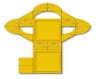 Учитель. Ребята, эта книга не простая, называется (читают хором) «История нашего класса»Дети объясняют, что может быть в ней. Учитель. Но не будем спешить. Ведь как говорится «Поспешишь...» Дети: Людей насмешишь. Учитель.  В первом классе мы сделали много хороших дел. Участвовали в конкурсах, соревнованиях, играх, с желанием учились. Всё это занесено в книгу «История нашего класса». Мы будем с вами продолжать эту книгу дальше и во 2, и 3, … и 11 классах. А сейчас откроем первые странички и посмотрим, как это было. (Презентация «Поздравление» )Творческий конкурс .Учитель. В каждой семье люди составляют древо жизни. Предлагаю вам создать «Дерево желаний». У нашего дерева есть только ствол и не хватает листиков. Эти листики лежат у вас на партах. И вам необходимо выполнить задания:подписать листнаписать на обратной стороне листика  то, чему вы хотите научиться  во 2 классе, в этом учебном году.прикрепить его к дереву.  Пока дети выполняют задание, учитель решает организационные вопросы.Заключительное слово учителя.  (слайд №  21)Ты сегодня - второклассник!В этот день осеннийБезмятежно и прекрасноБудет настроение!Ты уже осилил первый -Самый главный класс,И родителей, наверное,Знаньями потряс!Безусловно, ты герой:Смелый и отважный!Начинается второй –Год, конечно, важный.Класс второй! Дружище, будьТерпелив и стоек!И учись не как-нибудь -А учись без двоек!                    Низкий поклон вам, добры молодцы и красны девицы!   Была у нас книга. Непростая, заветная, волшебная. Обо всем на свете из нее узнать можно было. Но случилась беда страшная. Налетели ветры буйные, унесли нашу книгу за тридевять земель, в тридесятое царство. Заколдовал  ее Кощей. Помогите найти шесть ключей волшебных и книгу вызволить.    Без вашей помощи нам не обойтись! Оставляю вам подсказки и помощников.                С низким поклоном, Василиса Премудрая. Хитрая как … лиса.Трусливый как … заяц.Упрямый как …  осел.Топает как  …слон.